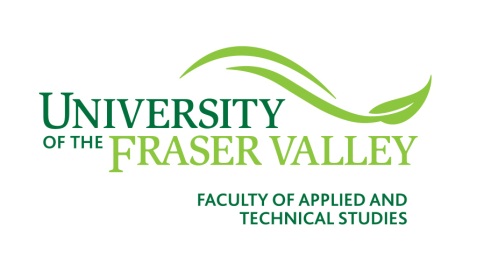 Applied & Technical Studies Faculty Council
2023-2024 Meeting ScheduleThe Chair has the right to call a council meeting at any time if there is urgent business that requires the attention of the Faculty Council.  Find up to date meeting information, agendas, and minutes at: https://www.ufv.ca/senate/college--faculty-councils/applied--technical-studies/#d.en.939817 Meeting DatesTimeAgenda DeadlineSeptember 14, 20232:00 pm – 3:30 pmSeptember 07, 2023October 12, 20232:00 pm – 3:30 pmOctober 05, 2023November 09, 20232:00 pm – 3:30 pmNovember 02, 2023January 11, 20242:00 pm – 3:30 pmJanuary 10, 2024February 08, 20242:00 pm – 3:30 pmFebruary 01, 2024March 14, 20242:00 pm – 3:30 pmMarch 07, 2024April 11, 20242:00 pm – 3:30 pmApril 04, 2024May 9, 20242:00 pm – 3:30 pmMay 02, 2024June 13, 20242:00 pm – 3:30pmJune 06, 2024